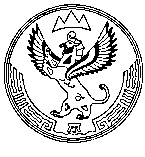 РЕСПУБЛИКА АЛТАЙГОСУДАРСТВЕННОЕ УНИТАРНОЕ ПРЕДПРИЯТИЕ «ФАРМАЦИЯ» РАРеспублика Алтай, .Горно-Алтайск, ул.Э.Палкина, 10, тел. (38822) 4-91-11, 4-92-16gup_farmacia@mail.ruИНФОРМАЦИОННОЕ СООБЩЕНИЕО проведении открытого аукциона по продаже государственного имущества ГУП «Фармация» Республики Алтай на праве хозяйственного ведения                                                                         2018 год                        Утверждено                                                                                приказом ГУП «Фармация» Республики Алтай                                             от 15.10.2018 года №169ИНФОРМАЦИОННОЕ СООБЩЕНИЕО проведении открытого аукциона по продаже государственного имущества ГУП «Фармация» Республики Алтай на праве хозяйственного веденияГосударственное унитарное предприятие «Фармация» Республики Алтай (далее - ГУП «Фармация», Продавец) объявляет о проведении открытого аукциона по продаже государственного имущества, находящегося на праве хозяйственного ведения (далее-объект недвижимости, недвижимое имущество).Аукцион проводится в соответствии с требованиями действующего законодательства, установленного  ст. 447 Гражданского кодекса РФ, Федеральным законом от 26.07.2006 № 135-ФЗ «О защите конкуренции». В части, прямо не урегулированной законодательством РФ, проведение аукциона регулируется настоящим Информационным сообщением, который определяет порядок проведения аукциона.Аукцион по продаже имущества проводится в открытой форме по составу участников с открытой формой подачи предложений о цене, в котором может участвовать любое лицо (далее - претендент).Приложение:Приложение №1- описание объектаПриложение№2 –ЗаявкаПриложение №3 -Отчет об оценке №01-44-18 от 01.10.2018 года (выдержки).Приложение № 4 -Форма договора купли-продажи.ОПИСАНИЕ ОБЪЕКТАОбъект недвижимости: Здание аптеки, площадь общая - 107,9 кв.м, количество этажей-1;Вид (назначение) -  нежилое здание.Год завершения строительства: 1935Кадастровый номер: 04:05:050102:908, Адрес (местонахождения): Россия, Республика Алтай, Чемальский район, с.Элекмонар, ул.Советская, д.36.Сведения о земельном участке:Земельный участок (на праве аренды): Общая площадь земельного участка: 512+/-8кв.м., Кадастровый номер 04:05:050102:176,Категория земель: земли населенных пунктов, виды разрешенного использования: для обслуживания помещения.Адрес (местонахождения): Россия, Республика Алтай, Чемальский район, с.Элекмонар, ул.Советская, д.36.Основание аренды земельного участка:  договор аренды земельного участка, находящегося в государственной собственности Республики Алтай №35 от 28.09.2018 годаСрок аренды земельного участка-11 месяцев с даты подписания договора аренды.Прилагаемые документы к описанию объектаВыписка из Единого государственного реестра недвижимости.Распоряжение Министерства природных ресурсов, экологии и имущественных отношений от 06.10.2015 года №402 «О закреплении здания аптеки на праве хозяйственного ведения за государственным унитарным предприятием «Фармация» Республики Алтай».Акт закрепления государственного имущества Республики Алтай на праве хозяйственного ведения за Государственным унитарным предприятием «Фармация» Республики Алтай.Технический паспорт.Договор аренды земельного участка, находящегося в государственной собственности Республики Алтай.ЗАЯВКА НА УЧАСТИЕ В АУКЦИОНЕ по продаже Объекта (лота) аукциона ________________________________________________________________________________________________(наименование Организатора)Претендент___________________________________________________________________________________________________________________________ (Ф.И.О. для физического лица или ИП, наименование для юридического лица с указанием организационно-правовой формы)в лице ______________________________________________________________________________________(ФИО)Действующий на основании1____________________________________________________________________(Устав, Положение и т.д.)принял решение об участии в аукционе по продаже Объекта (лота) аукциона:и обязуется обеспечить поступление задатка в размере_____________________________ руб. __________________________________________________ (сумма прописью), в сроки и в порядке установленные в Информационном сообщении на указанный лот.Претендент обязуется:Соблюдать условия и порядок проведения аукциона, содержащиеся в Информационном сообщении.В случае признания Победителем аукциона заключить договор купли-продажи с Продавцом в соответствии с порядком, сроками и требованиями, установленными в Информационном сообщении и договоре купли-продажи. Задаток Победителя аукциона засчитывается в счет оплаты приобретаемого Объекта (лота) аукциона. Претенденту понятны все требования и положения Информационного сообщения. Претенденту известно фактическое состояние и технические характеристики Объекта (лота) аукциона (п.1.) и он не имеет претензий к ним.Претендент извещён о том, что он вправе отозвать Заявку в порядке и в сроки, установленные в Информационном сообщении.Ответственность за достоверность представленных документов и информации несет Претендент. Претендент подтверждает, что на дату подписания настоящей Заявки ознакомлен с порядком проведения аукциона, порядком внесения задатка, Информационным сообщением и проектом договора купли-продажи, и они ему понятны. Претендент подтверждает, что надлежащим образом идентифицировал и ознакомился с реальным состоянием выставляемого на аукцион Объекта (лота) аукциона в результате осмотра, который осуществляется по адресу места расположения Объекта (лота) аукциона. Претендент осведомлен и согласен с тем, что Организатор и Продавец не несут ответственности за ущерб, который может быть причинен Претенденту отменой аукциона, внесением изменений в Информационное сообщение или снятием с аукциона Объекта (лота) аукциона, а также приостановлением организации и проведения аукциона.___________________________________________________1 Заполняется при подаче Заявки юридическим лицом2Заполняется при подаче Заявки лицом, действующим по доверенностиВ соответствии с Федеральным законом от 27.07.2006 г. №152-ФЗ «О персональных данных», подавая Заявку, Претендент дает согласие на обработку персональных данных, указанных в представленных документах и информации.Платежные реквизиты Претендента:___________________________________________________________________________________________________________________(Ф.И.О. для физического лица или ИП, наименование для юридического лица)____________________________________________________________________________________________________________________(Наименование Банка в котором у Претендента открыт счет; название города, где находится банк)Претендент(представитель Претендента, действующий по доверенности): _____________________________________________________________________________(Должность и подпись Претендента или его уполномоченного представителя, индивидуального предпринимателя или юридического лица)М.П. (при наличии)(подпись)3 ИНН для физических лиц (при наличии) 12 знаков, ИНН для юридических лиц 10 знаков. Претенденты – физические лица указывают ИНН в соответствии со свидетельством о постановке на учет физического лица в налоговом органе/ 4 КПП в отношении юридических лиц и индивидуальных предпринимателейПЕРЕЧЕНЬ ДОКУМЕНТОВ, ПРИЛАГАЕМЫХ К ЗАЯВКЕОдновременно с Заявкой на участие в аукционе Претенденты представляют электронные образы следующих документов:Юридические лица:1) свидетельство о государственной регистрации и учредительные документы.Для иностранных организаций:- выписка из торгового реестра или иные документы, подтверждающие правоспособность организации;- документ о регистрации по месту нахождения; - копия свидетельства о постановке на учет в налоговых органах РФ в случае если деятельность осуществляется через постоянное представительство в РФ;2) свидетельство о постановке на учет в налоговых органах (сертификат о резидентстве для нерезидентов);3) решение органа управления Претендента о совершении сделки в случаях, когда такое решение необходимо в соответствии с законодательством, учредительными документами Претендента или соглашением сторон, либо письменное заявление Претендента, что сделка не требует одобрения органов управления;4) решение органа управления Претендента, к компетенции которого уставом отнесен вопрос об избрании (назначении) единоличного исполнительного органа (генерального директора, директора); 5) доверенности на участие в торгах и заключение договора (если от имени Претендента действует его представитель по доверенности). В случае, если доверенность на осуществление действий от имени Претендента подписана лицом, уполномоченным руководителем юридического лица, Заявка должна содержать также документ, подтверждающий полномочия этого лица.Физические лица, в том числе индивидуальные предприниматели:1) копии всех листов документа, удостоверяющего личность.2) доверенность на участие в торгах и заключение договора (если от имени Претендента действует его представитель по доверенности). Все подаваемые Претендентом документы не должны иметь неоговоренных исправлений. Все исправления должны быть надлежащим образом заверены. Печати и подписи, а также реквизиты и текст оригиналов и копий документов должны быть четкими и читаемыми. Подписи на оригиналах и копиях документов должны быть расшифрованы (указывается должность, фамилия и инициалы подписавшегося лица).Приложение №4к Информационному сообщениюФОРМА ДОГОВОРА КУПЛИ-ПРОДАЖИнедвижимого имущества Государственное унитарное предприятие «Фармация» Республики Алтай (далее–ГУП «Фармация»), именуемое в дальнейшем «Продавец», в лице директора Данилова Александра Михайловича, действующего на основании Устава,  с одной стороны, и _________________________, именуемое в дальнейшем «Покупатель» в лице  _______________________, действующего на основании ________________________, с  другой стороны, совместно именуемые «Стороны», на основании протокола №_________ от «______»______2018 года об итогах проведения аукциона, заключили настоящий договор о нижеследующем:1. Предмет договора1.1. По настоящему договору Продавец обязуется продать, а Покупатель принять и оплатить в соответствии с условиями настоящего договора недвижимое имущество, принадлежащие Продавцу на праве хозяйственного ведения (далее по тексту - объект недвижимости) Объект недвижимости:  Здание аптеки, площадь общая: 107,9 кв.м, количество этажей -1;Вид  (назначение) - нежилое здание.Год завершения строительства -1935Кадастровый номер: 04:05:050102:908, Адрес: Россия, Республика Алтай, Чемальский район, с.Элекмонар, ул.Советская, д.36.1.2.  Объект недвижимости принадлежит Продавцу на праве хозяйственного ведения на основании распоряжения Министерства природных ресурсов, экологии и имущественных отношений от 06.10.2015 года №402 «О закреплении здания аптеки на праве хозяйственного ведения за государственным унитарным предприятием «Фармация» Республики Алтай», актом закрепления государственного имущества Республики Алтай на праве хозяйственного ведения за Государственным унитарным предприятием «Фармация» Республики Алтай. Дата государственной регистрации права в Едином Государственном реестре прав на недвижимое имущество и сделок с ним - 14.06.2018 года, регистрационная запись-№04:05:050102:908-04/001/2018-1.1.3. Объект недвижимости расположен на земельном участке, находящемся по адресу: Россия, Республика Алтай, Чемальский район, с.Элекмонар, ул.Советская, д.36, общей площадью 512+/-8кв.м., кадастровый номер 04:05:050102:176, категория земель: земли населенных пунктов, виды разрешенного использования: для обслуживания помещения.1.4. Земельный участок используется Продавцом на основании договора аренды земельного участка, находящегося в государственной собственности Республики Алтай, право собственности Республики Алтай зарегистрировано 12.12.2006 года  за №04-02-02/035/2006-289.1.5. Одновременно с передачей права собственности на Объект недвижимости Продавец передает Покупателю право владения и пользования Земельным участком на тех же условиях и в том же объеме, что и Продавец.1.6. Продавец гарантирует, что на момент заключения настоящего Договора Объект недвижимости, указанный в п.1.1 настоящего договора свободен от любых обязательств, а именно: никому другому не продан, свободен от прав третьих лиц, не находится под арестом, в залоге и не является предметом спора. Право аренды Земельного участка в споре или под арестом не состоит.1.7. Продавец гарантирует наличие согласия собственника имущества на совершение сделки купли-продажи  объекта недвижимости.2. Стоимость договора и порядок расчетов2.1. Общая стоимость Объекта недвижимости, предусмотренного, п.1.1. договора составляет ________ рубле.2.2. Расчеты по договору осуществляются в безналичной форме путем перечисления денежных средств на расчетный счет Продавца, указанный в реквизитах настоящего договора,  в порядке,  предусмотренном условиями договора.Назначение платежа: «Оплата по договору купли-продажи №_____ от ______ ». 2.3. Оплата по Договору производится в следующем порядке:Задаток в размере 218 640 (двести восемнадцать тысяч шестьсот сорок) рублей 40 коп., перечисленный в соответствии с Информационным сообщением о проведении продажи посредством аукциона на расчетный счет Продавца, засчитывается в счет оплаты приобретаемого Имущества.Оплата за Объект недвижимости в размере _____________ (_______________)рублей, включает в себя цену Объекта недвижимости и производится Покупателем единовременно, в течение 5 (пяти) календарных дней с момента подписания Сторонами Договора, до исполнения Продавцом обязанности, предусмотренной п. 4.1.2. настоящего Договора. При этом Покупатель не вправе требовать выплаты процентов на сумму долга в соответствии со ст. 317.1 Гражданского кодекса РФ.2.4. Обязательства Покупателя по оплате Объекта недвижимости считаются выполненными с момента поступления денежных средств в полном объеме на расчетный счет Продавца.3. Передача объекта недвижимости3.1. Передача недвижимого имущества осуществляется посредством подписания акта приема-передачи (Приложение №1) в течение пяти рабочих дней с момента подписания настоящего Договора. 3.2. В акте приема-передачи указывается состояние Объекта недвижимости и его пригодность для использования по назначению, а также все выявленные Покупателем при осмотре недостатки.3.3. Обязательство Продавца по передаче Объекта недвижимости считается исполненным после подписания Сторонами акта приема-передачи в соответствии с действующим законодательством РФ.3.4. Право собственности на Объект недвижимости возникает у Покупателя с момента государственной регистрации перехода права собственности от Продавца к Покупателю.3.5. Риск случайной гибели или повреждения Объекта недвижимости с момента подписания акта приема-передачи несет Покупатель.3.6. Сторонами согласовано, что в соответствии со статьей 273 Гражданского кодекса РФ, статьей 35 Земельного кодекса РФ, статьей 25.5. Федерального закона Российской Федерации «О государственной регистрации прав на недвижимое имущество и сделок с ним» № 122-ФЗ от 21.07.1997  с момента государственной регистрации перехода права собственности на недвижимое имущество, указанное в п.1.1 . договора, все права и обязанности арендатора земельного участка с кадастровым номером 04:05:050102:176 по договору аренды земельного участка от - переходят на Покупателя.4. Права и обязанности сторон4.1. Продавец обязан:4.1.1. Передать Покупателю Объект недвижимости по акту приема-передачи в порядке и в сроки, установленные настоящим Договором. 4.1.2. Совместно с Покупателем в течение 3 (трех) дней с момента передачи Объекта недвижимости по акту приема-передачи, но не ранее исполнения Покупателем обязанности по оплате в соответствии с п. 2.3. настоящего Договора, представить документы и совершить действия, необходимые для государственной регистрации перехода права собственности на Объект недвижимости4.1.4.В течение 10 (десяти) дней с момента заключения Договора, совершить действия, направленные на переоформление договора аренды Земельного участка №35 от 28.09.2018 года, для дальнейшей государственной регистрации перехода права собственности на Объект недвижимости и государственной регистрации изменения арендатора в договоре аренды в отношении Земельного участка.4.2. Покупатель обязан:4.2.1. Принять Объект недвижимости по акту приема-передачи на условиях, предусмотренных настоящим Договором. 4.2.2. Совместно с Продавцом в течение 3 (трех) дней с момента передачи Объекта недвижимости по акту приема-передачи  представить документы и совершить действия, необходимые для государственной регистрации перехода права собственности на Объект недвижимости.4.2.3. Произвести оплату на условиях, предусмотренных настоящим Договором.4.2.4. Компенсировать документально подтвержденные расходы Продавца:- по оплате коммунальных и эксплуатационных платежей за Объект недвижимости - за период с даты подписания акта приема-передачи до даты переоформления договоров на предоставление коммунальных и эксплуатационных услуг на Покупателя;- по оплате арендной платы за Земельный участок – за период с даты подписания акта приема-передачи до даты переоформления договора аренды земельного участка, указанного в п. 1.4 Договора, на Покупателя.4.2.5. Оплатить все расходы, связанные с государственной регистрацией перехода права по настоящему Договору несет Покупатель.Ответственность сторон5.1.За неисполнение или ненадлежащее исполнение своих обязательств по настоящему Договору «Стороны» несут ответственность в соответствии с действующим законодательством Российской Федерации. 5.2. За нарушение «Покупателем» порядка и срока уплаты цены Договора, предусмотренного п. 2.3 настоящего Договора, «Продавец»  вправе потребовать уплаты пени в размере 0,1 % от цены Объекта недвижимости, указанной в п. 2.1. настоящего Договора, за каждый день просрочки.5.3.Выплата неустойки по настоящему Договору осуществляется следующим способом:- на основании письменной претензии «Стороны», в адрес которой было допущено нарушение условий Договора. Неустойка в таком случае подлежит выплате нарушившей «Стороной» в течение 10 (десяти) рабочих дней с даты доставки уведомления, определяемой в соответствии с условиями Договора.5.4. «Стороны» установили, что выплата неустойки не освобождает «Сторону», нарушившую Договор, от исполнения своих обязательств. Если иное не следует из условий Договора, выплата неустойки не освобождает «Сторону»  от возмещения убытков.5.5. Для целей исполнения «Сторонами» остальных положений настоящего Договора размеры пеней и штрафов, указанные в настоящей главе Договора, признаются установленными и соразмерными последствиям нарушения обязательств до тех пор, пока иное не будет признано судом или письменно согласовано «Сторонами».5.6. «Покупатель»  выплачивает «Продавцу» штраф в размере 20 (двадцати) процентов от цены продажи Объектов недвижимости в случае: необоснованного отказа от принятия Объектов недвижимости (отказа от подписания настоящего договора), расторжения договора по вине «Покупателя»6.  Обстоятельства непреодолимой силы (форс-мажор)6.1. «Стороны»  освобождаются от ответственности за частичное или полное неисполнение обязательств по настоящему Договору, если это неисполнение явилось следствием обстоятельств непреодолимой силы, то есть чрезвычайных обстоятельств, возникших после заключения настоящего Договора, которые «Сторона»  не могла ни предвидеть, ни предотвратить разумными мерами. К обстоятельствам непреодолимой силы, например, относятся: пожар, наводнения, землетрясения, иные стихийные бедствия. Наличие обстоятельств непреодолимой силы подтверждается соответствующим документом. Акты органов исполнительной власти и местного самоуправления, равно как и изменения в законодательстве, не должны рассматриваться как обстоятельства непреодолимой силы для целей исполнения обязательств, предусмотренных Договором.6.2. При наступлении обстоятельств непреодолимой силы подвергшаяся их воздействию «Сторона» должна при первой возможности незамедлительно в письменной форме известить о данных обстоятельствах другую «Сторону»  Извещение должно содержать сведения о характере обстоятельств непреодолимой силы, а также оценку их влияния на возможность исполнения «Стороной»  своих обязательств по настоящему Договору и предполагаемый срок исполнения таких обязательств. Срок исполнения «Сторона» ми своих обязательств по настоящему Договору продлевается соразмерно времени, в течение которого действуют обстоятельства непреодолимой силы и их последствия, препятствующие исполнению настоящего Договора.6.3. По окончании действия обстоятельств непреодолимой силы соответствующая «Сторона»  должна без промедления, но не позднее 3 (трёх) рабочих дней со дня прекращения обстоятельств непреодолимой силы и их последствий, препятствующих исполнению настоящего Договора, известить об этом другую «Сторону»  в письменной форме. В извещении должен быть указан срок, в который предполагается исполнить обязательства по настоящему Договору.6.4. В случаях, когда обстоятельства непреодолимой силы и (или) их последствия продолжают действовать более 3 (трёх) месяцев подряд, любая из «Сторон» вправе в одностороннем внесудебном порядке расторгнуть настоящий Договор, предупредив об этом в письменной форме другую «Сторону»  за 10 (десять) рабочих дней до планируемой даты расторжения Договора. «Стороны»  предпримут все разумные усилия по снижению любых убытков, которые они могут понести в результате расторжения Договора в связи с действием обстоятельств непреодолимой силы.7.  Срок действия договора и порядок его расторжения7.1. Договор считается заключенным с момента его подписания «Сторонами» и действует до даты полного исполнения «Сторонами» взаимных обязательств по настоящему Договору.7.2. Расторжение договора допускается по соглашению сторон, по решению суда, в случае одностороннего отказа «Стороны»  договора от исполнения договора и иных случаях, с соблюдением требований предусмотренных действующим законодательством, за иск. п.6.2 настоящего договора.7.2. Настоящий Договор может быть расторгнут «Сторонами» в одностороннем внесудебном порядке в случае частичного или полного неисполнения обязательств, предусмотренных п.п.2.3, 4.1.1, 4.2.1 настоящего Договора, которые «Стороны»  признают существенными условиями Договора.8. Порядок разрешения споров8.1. Все споры и разногласия, которые могут возникнуть при исполнении настоящего Договора решаются «Сторонами» путем переговоров, а в случае не достижения согласия спор передается на разрешение Арбитражного суда  Республики Алтай с соблюдением претензионного порядка разрешения споров. Претензия рассматривается в течение 10 (десяти) календарных дней со дня получения. Сторона, получившая претензию, обязана сообщить заявителю о результатах рассмотрения претензии в срок, предусмотренный в настоящем пункте. В случае полного или частичного отказа в удовлетворении претензии или неполучения в срок ответа на претензию заявитель вправе предъявить иск в Арбитражный суд Республики Алтай. 9. Прочие условия9.1. Условия настоящего договора носят конфиденциальных характер и не подлежат разглашению, за исключением случаев, предусмотренных действующим законодательством российской Федерации.9.2. Взаимоотношения «Сторон», не урегулированные настоящим Договором, регулируются в  соответствии с законодательством Российской Федерации.9.3. Любые изменения условий настоящего договора и дополнения к нему оформляются дополнительным соглашением, являющегося неотъемлемой частью настоящего договора и имеют юридическую силу только в том случае, если они оформлены в письменной форме и подписаны уполномоченным представителем обеих Сторон.9.4. Наименование разделов настоящего договора приведены исключительно для удобства прочтения и не влияют на толкование условий настоящего договора.9.5 Настоящий Договор составлен в трёх экземплярах, имеющих равную юридическую силу, по одному для каждой из «Сторон» и третий экземпляр – для предоставления в орган, уполномоченный осуществлять государственную регистрацию прав на недвижимое имущество и сделок с ним.10. Адреса и реквизиты сторонПриложение №1            к Договору купли - продажи недвижимого имущества   от «__» _______20__ годаАКТ ПРИЕМА-ПЕРЕДАЧИ     «___» ____________ 20__ г.Государственное унитарное предприятие «Фармация» Республики Алтай  (ГУП «Фармация»РА ), действующего на основании Устава, с одной стороны, и _____________________________________________, именуемое в дальнейшем «Покупатель» в лице  ____________________, действующего на основании_________________, с другой стороны, и вместе именуемые «Стороны», составили настоящий акт о нижеследующем:	1. Продавец передал, а Покупатель принял следующее недвижимое имущество:Объект недвижимости:  Здание аптеки, площадь общая: 107,9 кв.м, количество этажей -1;Вид  (назначение) - нежилое здание.Год завершения строительства -1935Кадастровый номер: 04:05:050102:908, Адрес: Россия, Республика Алтай, Чемальский район, с.Элекмонар, ул.Советская, д.36.	2. Покупатель не имеет каких-либо претензий к состоянию Объектам недвижимости.3. Состояние Объектов недвижимости удовлетворительное и позволяет использовать его в соответствии с назначением.4. Настоящий акт приема-передачи составлен в 3 (трех) экземплярах, по одному экземпляру для каждой из Сторон и 1 (один) экземпляр для предоставления в орган, уполномоченный осуществлять государственную регистрацию прав на недвижимое имущество и сделок с ним.ПродавецГосударственное унитарное предприятие «Фармация» Республики Алтай (далее - ГУП  «Фармация»РА )ИНН 0400000090, ОГРН 1030400731811,КПП 041101001Юридический  и почтовый адрес: ул. Э.Палкина, д. 10, г.Горно-Алтайск,  Республика Алтай, Россия, 649000тел./факс (38822) 4-92-16, (38822) 4-90-67, e-mail: gup_farmacia@mail.ruОтветственное лицо Продавца по вопросам проведения Аукциона:ФИО Данилов Александр МихайловичОрганизатор Аукциона ГУП «Фармация» Республики АлтайЮридический  и почтовый адрес: ул. Э.Палкина, д. 10, г.Горно-Алтайск,  Республика Алтай, Россия, 649000тел./факс (38822) 4-92-16, (38822) 4-90-67, e-mail: gup_farmacia@mail.ruОтветственное лицо Продавца по вопросам проведения Аукциона:ФИО Данилов Александр МихайловичПредмет АукционаОбъект недвижимости:  Здание аптеки, площадь общая: 107,9 кв.м, количество этажей -1;Вид Объекта недвижимости: нежилое здание.Год завершения строительства: 1935Кадастровый номер: 04:05:050102:908, Адрес: Россия, Республика Алтай, Чемальский район, с.Элекмонар, ул.Советская, д.36. Коммуникации: электроснабжение, отопление, водоснабжение.Здание является собственностью Республики Алтай и находится в хозяйственном ведении  ГУП «Фармация» РА.(далее-Объект недвижимости)Порядок осмотра Объекта (лота)Осмотр Объекта недвижимости может быть произведен каждые понедельник и четверг с 10 часов до 12 часов местного времени.Осмотр объекта производится без взимания платы и обеспечивается Продавцом по предварительному согласованию (уточнению) времени проведения осмотра на основании направленного обращения.Обращения могут быть направлены в любой момент до даты и времени окончания подачи (приема) Заявок, указанной в п. 3 раздела 6 Информационного сообщения.Ответственное лицо: Данилов Александр Михайловичк.телефон: 4-92-16, (838822) 4-90-67, e-mail: gup_farmacia@mail.ruСведения о начальной цене продажи Объектов, шаге аукциона. Начальная цена продажи Объектов (лота): 1 093 200 (один миллион девяносто три тысячи двести) рублей.Шаг аукциона 54 660 (пятьдесят четыре тысячи шестьсот семьдесят пять) рублей.Начальная цена определена на основании Отчета об оценке№01-44-18 от 01.10.2018 года.Начальная цена не может быть пересмотрена сторонами в сторону уменьшения.Требования к Участникам АукционаК участию в Аукционе допускаются любые физические и юридические лица (далее-претендент), своевременно подавшие заявку, представившие надлежащим образом оформленные документы,  и обеспечившие поступление установленного размера задатка в порядке и сроки, указанные в информационном сообщении о проведении продажи.Порядок подачи (приема) и отзыва Заявок1). Для участия в аукционе претендент представляет организатору аукциона (лично или через своего представителя), в установленный в извещении о проведении аукциона срок, заявку по установленной организатором аукциона форме с приложением следующих документов:а) опись представленных в составе заявки документов;б) платежный документ с отметкой банка плательщика об исполнении - для подтверждения перечисления претендентом установленного в извещении о проведении аукциона задатка в счет обеспечения оплаты предмета аукциона;в) документ, который подтверждает полномочия руководителя юридического лица на осуществление действий от имени юридического лица (копия решения о назначении этого лица или о его избрании) и в соответствии с которым руководитель юридического лица обладает правом действовать от имени юридического лица без доверенности. Физические лица предъявляют документ, удостоверяющий личность, или представляют копии всех его листов).В случае, если от имени претендента действует его представитель по доверенности, к заявке должна быть приложена доверенность на осуществление действий от имени претендента, оформленная в установленном порядке, или нотариально заверенная копия такой доверенности. В случае, если доверенность на осуществление действий от имени претендента подписана лицом, уполномоченным руководителем юридического лица, заявка должна содержать также документ, подтверждающий полномочия этого лица. г) иные документы в соответствии с перечнем, указанным в заявке (приложение №2 данного Информационного сообщения).Все листы документов, представляемых одновременно с заявкой, либо отдельные тома данных документов должны быть прошиты, пронумерованы, скреплены печатью претендента (для юридического лица) и подписаны претендентом или его представителем. Копии документы должны быть заверены надлежащим образом.Электронные образы документов (документов на бумажном носителе, преобразованных в электронно-цифровую форму) подаются путем сканирования с сохранением их реквизитов. 2). Заявка и опись представленных документов составляются в двух экземплярах, один из которых остается у организатора аукциона, другой - у претендента.3). Один претендент имеет право подать только одну заявку на участие в аукционе.Способ и место подачи заявок установлен п.3 раздела 8 данного Информационного сообщения.4). Заявка с прилагаемыми к ней документами регистрируется организатором аукциона в журнале приема заявок с присвоением каждой заявке номера и с указанием даты и времени ее получения. На каждом экземпляре заявки организатором аукциона делается отметка о получении заявки с указанием номера, даты и времени ее получения.5). Заявка, поступившая по истечении срока ее подачи, вместе с документами по описи возвращается в день ее поступления претенденту или его уполномоченному представителю под расписку.На заявке делается отметка об отказе в принятии с указанием причины отказа.6). Претендент имеет право отозвать принятую организатором аукциона заявку до окончания срока приема заявок, уведомив об этом (в письменной форме) организатора аукциона. Организатор аукциона обязан возвратить внесенный задаток претенденту в течение 5-ти рабочих дней со дня регистрации отзыва заявки в журнале приема заявок. В случае отзыва заявки претендентом позднее даты окончания приема заявок задаток возвращается в порядке, установленном для участников аукциона. Место, сроки подачи (приема) Заявок, определения Участников и проведения Аукциона.1). Дата и время начала подачи (приема) Заявок:  с 17.10.2018года 2). Дата и время окончания подачи (приема) Заявок: 07.11. 2018 года в 17 час. 00 мин. местного времени.3). Место подачи (приема) Заявок, с учетом соблюдения сроков, установленных данным пунктом (п.п.1,2 п.6 данного Информационного сообщения): 3.1.).  путем подачи документов на электронную почту ГУП «Фармация» РА: e-mail: gup_farmacia@mail.ru.Подача Заявок осуществляется круглосуточно.3.2.) Подача заявок путем направления почтовой корреспонденции по адресу: ул.Э.Палкина, г.Горно-Алтайск, Республики Алтай, 649000.Подача Заявок осуществляется круглосуточно.3.3.) Подача Заявок через офис ГУП «Фармация» РА, расположенного по адресу: пр.Коммунистический, д.126, г. .Горно-Алтайск, Республики Алтай).Время приема: с 08 час.00 до 17 час.00 мин. Обеденный перерыв с 13 час.00 мин. до 14.час.00 мин.Выходные дни: суббота, воскресенье.4) Дата определения Участников: в течение пяти календарных дней с момента окончания приема заявок.Организатор аукциона рассматривает поступившие заявки, устанавливает факт поступления от претендентов задатков на основании выписки (выписок) с соответствующего счета (счетов), указанного в извещении о проведении аукциона.По результатам рассмотрения заявок организатор аукциона принимает решение о признании претендентов участниками аукциона или об отказе в допуске претендентов к участию в аукционе, которое оформляется протоколом. В протоколе приводится перечень принятых заявок с указанием претендентов, перечень отозванных заявок, претендентов, признанных участниками аукциона, а также претендентов, которым было отказано в допуске к участию в аукционе, с указанием оснований отказа.При наличии оснований для признания аукциона несостоявшимся принимается соответствующее решение, которое оформляется протоколом.Условия допуска к участию в Аукционе1). Претендент не допускается к участию в аукционе по следующим основаниям:а) заявка подана лицом, в отношении которого законодательством Российской Федерации установлены ограничения в участии в аукционе;б) представлены не все документы в соответствии с перечнем, указанным в извещении о проведении аукциона;в) заявка подана лицом, не уполномоченным претендентом на осуществление таких действий;г) не подтверждено поступление в установленный срок задатка на счет (счета), указанный в извещении о проведении аукциона.2). Претенденты, признанные участниками аукциона, и претенденты, не допущенные к участию в аукционе, уведомляются о принятом решении не позднее следующего рабочего дня с даты оформления решения, указанного в разделе 7 Информационного сообщения, путем вручения им под расписку соответствующего уведомления либо направления такого уведомления по почте заказным письмом.3). Информация об отказе в допуске к участию в аукционе размещается на официальном сайте в срок не позднее рабочего дня, следующего за днем принятия указанного решения.4). Организатор аукциона обязан вернуть внесенный задаток претенденту, не допущенному к участию в аукционе, в течение 5-ти рабочих дней со дня подписания решения о признании претендентов участниками аукциона.Дата, время,  место и порядок  проведения Аукциона 1.) Дата и время проведения Аукциона: 19.11.2018 года в 10 час.00 мин. местного времени по адресу:  пр.Коммунистический, д.126, г. Горно-Алтайск, Республики Алтай, кабинет №1.2.) Перед началом проведения аукциона проводится регистрация участников.3.) Аукцион ведет аукционист в присутствии уполномоченного представителя предприятия, который обеспечивает порядок при проведении аукциона.4.) Участникам аукциона выдаются пронумерованные карточки участника аукциона (далее именуются - карточки);5.) Аукцион начинается с объявления уполномоченным представителем предприятия об открытии аукциона.После открытия аукциона аукционистом оглашаются наименование имущества, основные его характеристики, начальная цена продажи и "шаг аукциона", установленный разделом 5 данного Информационного извещения.6.) После оглашения аукционистом начальной цены продажи участникам аукциона предлагается заявить эту цену путем поднятия карточек. После заявления участниками аукциона начальной цены аукционист предлагает участникам аукциона заявлять свои предложения по цене продажи, превышающей начальную цену.7.) Аукцион проводится путем повышения начальной (минимальной) цены договора (цены лота), указанной в извещении о проведении аукциона, на "шаг аукциона".Каждая последующая цена, превышающая предыдущую цену на "шаг аукциона", заявляется участниками аукциона путем поднятия карточек. 8.) В случае если после троекратного объявления последнего предложения о цене договора ни один из участников аукциона не заявил о своем намерении предложить более высокую цену договора, аукционист обязан снизить "шаг аукциона" на 0,5 процента  начальной (минимальной) цены договора (цены лота), но не ниже начальной (минимальной) цены договора (цены лота).9.) Участник аукциона после объявления аукционистом начальной (минимальной) цены договора (цены лота) и цены договора, увеличенной в соответствии с "шагом аукциона", поднимает карточку, в случае если он согласен заключить договор по объявленной цене.10.) Аукционист объявляет номер карточки участника аукциона, который первым поднял карточку после объявления аукционистом начальной (минимальной) цены договора (цены лота) и цены договора, увеличенной в соответствии с "шагом аукциона", а также новую цену договора, увеличенную в соответствии с "шагом аукциона", и "шаг аукциона", в соответствии с которым повышается цена.11.) Аукцион считается оконченным, если после троекратного объявления аукционистом последнего предложения о цене договора или после заявления действующего правообладателя о своем желании заключить договор по объявленной аукционистом цене договора ни один участник аукциона не поднял карточку. В этом случае аукционист объявляет об окончании проведения аукциона (лота), последнее и предпоследнее предложения о цене договора, номер карточки и наименование победителя аукциона и участника аукциона, сделавшего предпоследнее предложение о цене договора.12.) Победителем аукциона признается лицо, предложившее наиболее высокую цену договора, либо действующий правообладатель, если он заявил о своем желании заключить договор по объявленной аукционистом наиболее высокой цене договора.13.) При проведении аукциона организатор аукциона в обязательном порядке осуществляет аудио- или видеозапись аукциона и ведет протокол аукциона, в котором должны содержаться сведения о месте, дате и времени проведения аукциона, об участниках аукциона, о начальной (минимальной) цене договора (цене лота), последнем и предпоследнем предложениях о цене договора, наименовании и месте нахождения (для юридического лица), фамилии, об имени, отчестве, о месте жительства (для физического лица) победителя аукциона и участника, который сделал предпоследнее предложение о цене договора.Протокол подписывается всеми присутствующими членами аукционной комиссии в день проведения аукциона. Протокол составляется в двух экземплярах, один из которых остается у организатора аукциона. Организатор аукциона в течение трех рабочих дней с даты подписания протокола передает победителю аукциона один экземпляр протокола и проект договора, который составляется путем включения цены договора, предложенной победителем аукциона, в проект договора, прилагаемый к документации об аукционе.14.) Протокол размещается на официальном сайте организатором аукциона в течение дня, следующего за днем подписания указанного протокола.15.) Любой участник аукциона вправе осуществлять аудио- и/или видеозапись аукциона.16.) Любой участник аукциона после размещения протокола аукциона вправе направить организатору аукциона в письменной форме, в том числе в форме электронного документа, запрос о разъяснении результатов аукциона. Организатор аукциона в течение двух рабочих дней с даты поступления такого запроса обязан представить такому участнику аукциона соответствующие разъяснения в письменной форме или в форме электронного документа.17.) В случае если в аукционе участвовал один участник или в случае если в связи с отсутствием предложений о цене договора, предусматривающих более высокую цену договора, чем начальная (минимальная) цена договора (цена лота), "шаг аукциона" снижен до минимального размера и после троекратного объявления предложения о начальной (минимальной) цене договора (цене лота) не поступило ни одного предложения о цене договора, которое предусматривало бы более высокую цену договора, аукцион признается несостоявшимся. 18.) ГУП «Фармация» РА возвращает лицам перечислившим задаток для участия в аукционе в следующем порядке: - участникам аукциона, не ставшим победителями в течение 5 (пяти) календарных дней с даты подведения итогов аукциона; - претендентам, не допущенным к участию в аукционе, - в течение 5 календарных дней со дня подписания протокола о признании претендентов участниками аукциона. Пакеты документов претендентов не ставших победителями не возвращаются. Порядок отказа от проведения АукционаПродавец вправе отказаться от проведения аукциона в любое время, но не позднее чем за один день до наступления даты его проведения.Извещение об отказе от проведения аукциона размещается на официальном сайте ГУП «Фармация» РА в течение суток с даты принятия решения.В течение двух рабочих дней организатор направляет соответствующие уведомления всем заявителям.Порядок внесения и возврата задатка1) Для участия в Процедуре Претендент вносит задаток в размере 218640 (двести восемнадцать тысяч шестьсот сорок) рублей 40 коп..Банковские реквизиты для перечисления задатка:Получатель-ГУП «Фармация» РА,ИНН 0400000090КПП 041101001, БИК 045004851р/с 40602810100150000970к/с 30101810350040000851Ф-л Банковский центр Сибирь ПАО Банк ЗЕНИТ г. НовосибирскНазначение платежа: «Задаток за участие в аукционе по продаже государственного имущества, принадлежащего ГУП «Фармация» РА на праве хозяйственного ведения».2) Претендент обеспечивает поступление задатка в срок  до 05.11.2018 г.3)Порядок внесения задатка определяется данным Информационным сообщением. Договор о задатке считается заключенным в установленном порядке.4) Плательщиком задатка может быть только Претендент. Не допускается перечисление задатка иными лицами. Перечисленные денежные средства иными лицами, кроме Претендента, будут считаться ошибочно перечисленными денежными средствами и возвращены на счет плательщика.5) В случаях отзыва Претендентом Заявки:– в установленном порядке до даты и времени окончания подачи (приема) Заявок, поступивший от Претендента задаток подлежит возврату в срок, не позднее, чем 5 (пять) дней со дня поступления уведомления об отзыве Заявки;– позднее даты и времени окончания подачи (приема) Заявок задаток возвращается в течение 5 (пяти) календарных дней с даты подведения итогов Процедуры.6)Участникам, за исключением Победителя Процедуры или Единственного участника, с которым Продавец принял решение заключить договор, внесенный задаток возвращается в течение 5 (пяти)дней с даты подведения итого в Процедуры.7) Претендентам, не допущенным к участию в Процедуре, внесенный задаток возвращается в течение 5 (пяти)дней со дня подписания протокола о признании претендентов участниками.8) Задаток, внесенный лицом, впоследствии признанным победителем Процедуры, или Единственным участником, с которым Продавец принял решение заключить договор, засчитывается в счет оплаты приобретаемого Объекта. При этом заключение договора купли-продажи для победителя Процедуры является обязательным.9) При уклонении или отказе победителя Процедуры или Единственного участника, с которым Продавец принял решение заключить договор, от заключения в установленный срок договора купли-продажи Объекта он утрачивает право на заключение указанного договора и задаток ему не возвращается. Результаты Процедуры аннулируются.10) В случае отказа Продавца от проведения Процедуры, поступившие задатки возвращаются претендентам/участникам в течение 5 (пяти) рабочих дней с даты принятия решения об отказе в проведении Процедуры.11) В случае изменения реквизитов претендента/ участника для возврата задатка, указанных в Заявке, претендент/ участник должен направить в адрес Организатора уведомление об их изменении до дня проведения Процедуры, при этом задаток возвращается претенденту/ участнику в порядке, установленном настоящим разделом.Порядок ознакомления Претендентов с информацией, условиями договора купли-продажи Объекта (лота) АукционаЛюбое лицо, независимо от регистрации в качестве претендента на участие в Аукционе, вправе направить запрос в ГУП «Фармация» РА  запрос о разъяснении размещенной информации. Запрос разъяснений подлежит рассмотрению Продавцом, если он был получен  не позднее чем за 5 (пять) рабочих дней до даты и времени окончания приема заявок, указанной в информационном сообщении о проведении продажи объекта недвижимости.В случае направления запроса иностранными лицами такой запрос должен иметь перевод на русский язык.Порядок определения победителя Ауциона, заключения договора с Единственным участником1) Победителем признается участник, предложивший наиболее высокую цену имущества.3) Заключение договора купли-продажи с Единственным участником.В случае, если аукцион признан несостоявшимся по причине признания участником аукциона только одного претендента, с таким Единственным участником Продавец вправе заключить договор купли-продажи по   начальной цене продажи объекта недвижимости.Срок заключения договора купли-продажи недвижимого имущества и ответственность за уклонение или отказ от заключения договора купли-продажи1)  По результатам аукциона предприятие и победитель аукциона или Единственный участник, с которым Продавец принял решение заключить договор (покупатель) в течение 5-ти рабочих дней с даты подведения итогов аукциона заключают договор купли-продажи имущества по форме установленной в приложении№4 данного информационного сообщения.2). В случае уклонения победителя аукциона от заключения договора купли-продажи организатором аукциона в срок не позднее дня, следующего за днем установления факта уклонения победителя аукциона от заключения договора купли-продажи, составляется протокол об уклонении от заключения договора купли-продажи, в котором содержатся сведения о месте, дате и времени его составления, о победителе аукциона, уклонившимся от заключения договора купли-продажи, сведениях о фактах, свидетельствующих об уклонении от заключения договора купли-продажи, а также о реквизитах документов, подтверждающих такие факты.Протокол подписывается организатором аукциона, а также аукционистом, в день его составления и размещается на официальном сайте в течение 3-х рабочих дней со дня подписания протокола об уклонении от заключения договора купли-продажи.Результаты Аукциона аннулируются, победитель или Единственный участник утрачивает право на заключение указанного договора, задаток ему не возвращается.Условия и сроки оплаты по договору купли-продажи Объекта (лота)Оплата приобретаемого по результатам аукциона имущества производится  в размере и сроки, которые указаны в договоре купли-продажи  (приложение №4 Информационного сообщения), но не позднее 30-ти рабочих дней со дня заключения договора купли-продажи.Переход права собственности на Объект (лот)Предприятие не позднее 30-ти рабочих дней со дня заключения договора купли-продажи обеспечивает в установленном порядке прекращение права хозяйственного ведения на отчуждаемое имущество.Приложение №1К информационному сообщениюПриложение №2к  Информационному сообщению(заполняется индивидуальным предпринимателем, физическим лицом)Паспортные данные: серия……………………№ …………………………., дата выдачи «…....» ………………..….г.кем выдан…………………………………………………………………………………………………………………….Адрес регистрации по месту жительства …………………………………………………………………………………...Адрес регистрации по месту пребывания…………………………………………………………………………………...Контактный телефон ………………………………………………………………………………………………………..Дата регистрации в качестве индивидуального предпринимателя: «…....» ……г. ………………………………….ОГРН индивидуального предпринимателя №………………………………………………………………………………(заполняется юридическим лицом)Адрес местонахождения……………………………………………………………………………………………...............Почтовый адрес……………………………………………………………………………………………………………….Контактный телефон….…..…………………………………………………………………………………………………..ИНН №_______________ ОГРН №___________________Представитель Претендента2………………………………………………………………………………………………(Ф.И.О.)Действует на основании доверенности от «…..»…………20..….г., № ………………………………………………….Паспортные данные представителя: серия …………....……№ ………………., дата выдачи «…....» …….…… .…....г.кем выдан ..……………………………………………….……………………………..……………………………………Адрес регистрации по месту жительства …………………………………………………………………………………...Адрес регистрации по месту пребывания…………………………………………………………………………………...Контактный телефон ……..………………………………………………………………………………………………….Дата аукциона: ………..……………. № Лота………………  Наименование Объекта (лота) аукциона................................................................................................................................. Адрес (местонахождение) Объекта (лота) аукциона ………………………………………………………...………ИНН3ПретендентаКПП4Претендентар/с или (л/с)р/с или (л/с)к/ск/сБИКИННКППг. Горно-Алтайск                                                     «___» __________________ 20__ г.Продавец:Покупатель:ГУП «Фармация» РАЮридический адрес:649000, Республика Алтай, г.Горно-Алтайск, ул. Э.Палкина, д.10. Тел./факс 4-90-70,4-92-16E-mail: gup_farmacia@mail.ruОГРН 1030400731811ИНН 0400000090КПП 041101001ОКПО  01901449Банковские реквизиты:БИК 045004851р/с 40602810100150000970к/с 30101810350040000851Ф-л Банковский центр Сибирь ПАО Банк ЗЕНИТ г. НовосибирскДиректор____________________/А.М.ДаниловМ.П./ подпись/ расшифровка подписиНаименование организации:Юридический адрес:Тел./факс:E-mail: ОГРН ИННКППОКПОБанковские реквизиты:БИК р/ск/с ___________________/__________М.П.(если таковая имеется)/ подпись/ расшифровка подписиПродавец:Покупатель:ГУП «Фармация» РАЮридический адрес:649000, Республика Алтай, г.Горно-Алтайск, ул. Э.Палкина, д.10. Тел./факс 4-90-70,4-92-16E-mail: gup_farmacia@mail.ruОГРН 1030400731811ИНН 0400000090КПП 041101001ОКПО  01901449Банковские реквизиты:БИК 045004851р/с 40602810100150000970к/с 30101810350040000851Ф-л Банковский центр Сибирь ПАО Банк ЗЕНИТ г. НовосибирскДиректор____________________/А.М.ДаниловМ.П./ подпись/ расшифровка подписиНаименование организации:Юридический адрес:Тел./факс:E-mail: ОГРН ИННКППОКПОБанковские реквизиты:БИК р/ск/с ___________________/__________М.П.(если таковая имеется)/ подпись/ расшифровка подписи